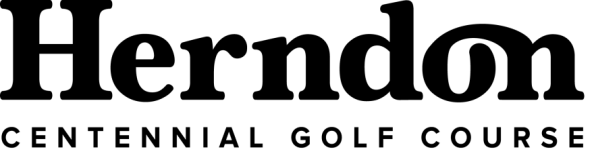 New Year’s Eve ScrambleTuesday, December 31, 201910:00 a.m. Shotgun StartFour Person Captain’s Choice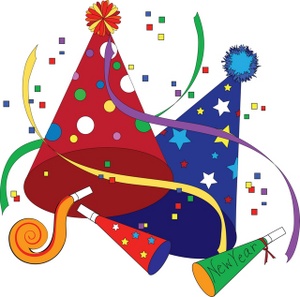 $70 per playerEntry includes: Green Fee, Cart Fee, Range Balls, and Prizes 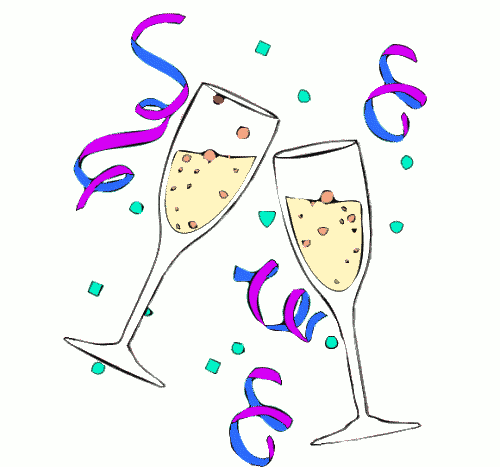 Entry Deadline:   December 21, 2019Please register your foursome in the golf shop